NEAR EAST UNIVERSITYICEHTM 2011 10-12 October Nicosia - North Cyprus 1stInternational Conference on E-HEALTH & TELEMEDICINE 1stInternational Course on TelePathology Systems and Applications Honorary CommitteeDr. Suat I. Gunsel (Founding President of NEU) - President Prof. Dr. Omit Hassan (President of NEU) Prof. Dr. Hojjat Adeli (Ohio State University) Prof. Dr. Essam Ayad (Cairo University) 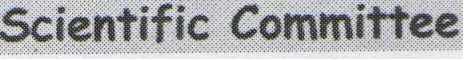 M. Salem Abdel-Badeeh (Egypt) Cemal Ardil {Turkey) Charles Cihangir Conver (Cyprus) Giancarlo Mauri (Italy) Bajram Hysa (Albania) Erkan Kaptanoglu (Cyprus) Bekir Karlik {Turkey) Adnan Khashman (Cyprus) Sergio Bella (Italy) 2. e-Health Aspects for Applications 5. Telemedicine Projects and Applications 6. Hospital Information Systems Contents Part I: Course on TelePathology Systems and Applications 1. "Why T elePathology?" 1 .......•.........••........•..........•.....••...•......•••...•......•••.......•......•......•......•................•......•.•.....................•........•..... Prof. Dr. Gamze Mocan Kuzey (Near East University, North Cyprus) "Clinical and Technical Basic Concepts, Tissue Based Telemedicine (no slides); 	Telepathology/Teleeducation aspects" 	~........................... 	5 Prof. Dr. Essam Ayad (Cairo University, Egypt) "Interhospital TelePathology Practice in a Multi-institutional Health Group 	Located in Different Cities in Turkey" 	10 Assoc. Prof. Dr. Omit Ince (Aabadem University, Turkey) Part II: Conference on E-Health & Telemedicine 1. Keynote Presentation: e-Health and Telemedicine in the Information Society 	26 Prof. Dr. Hojjat Adeli (Ohio State University - USA) "E-Health: Automated Diagnosis of the Neurological and Psychiatric Disorders."........ 26 Prof. Dr. Abdel-Badeeh Salem (Ain Shams University, Egypt) 	Knowledge Engineering Methodologies for Medical e-Learning Systems 	32 2. e-Health Aspects for Applications 	46 A Smartphone Application for Medical Terminology.......................................................... 46 Miranda N. Martin, W.R. Winfrey (Concord University, USA); James Nemitz, (West Virginia School of Osteopathic Medicine, USA) Legal Aspects of Telemedicine 	53 Burcu Ertem (Department of Criminal Law & Procedure, ~ankaya University, Turkey) Justification and Attitude Towards the Establishment of M-Learning to Support Field Workers Safety in Saudi Arabia............................................................... 58 Musaab Aldekhyyel, Anglia Ruskin University, UK, Ziad Hunaiti, Knowledge Well Group, UK, Zayed Huneiti, University of Ha' ii, Saudi Arabia, Nasim Matar, Zarqa University, Jordan Rasmeh Al-Huneiti, Brunel University, UK. iii Designing for Emerging Technologies Aimed at Aiding Patient-Healthcare Community Communication 	72 Irmak Nur SUNAL (School of the Arts, Loughborough University, UK) RUmeysa DEMiRDAMAR (Faculty of Pharmacy, Near East University, North Cyprus) 3. Artificial Intelligence, Clinical Assessment & Assistive Technology 	76 A Correlation-based Classification of Renal Cell Carcinoma Patients ···············-·············· 76 Italo Zoppis, Massimiliano Borsani, Giancarlo Mauri (Department of Informatics, Systems and Communication University of Milano-Bicocca, Milan), Erica Gianazza, Cliza Chinello, Fulvio Magni (Department of Experimental Medicine, University of Milano-Bicocca, Monza, Italy) Electromyographic and Clinical Assessment of Occlusal Mismatch 	86 Silvana Beraj, Fejzi Keraj, Genti Vyshka, (Department of Odontology, Faculty of Medicine, University of Tirana, Albania) 4. Ontology in Medicine & Decision Support Systems 	98 Ontological Engineering in Bioinformatics ·····································································-··········-····. 98 Marco Alfonse, Abdel-Badeeh M. Salem, (Faculty of Computers & Information Sciences - Computer Science Department - Ain Shams University, Cairo, Egypt) 5. Telemedicine Projects and Applications 	114 Protective Innovative Videoconf erence Equipment for Emergency T elemedicine 	114 Valery Stolyar, Russian Association for Telemedicine; Anatoly Panfilov, Tradition Group Ltd., Moscow, Russia; Andrey Selkov, Russian Association for Telemedicine, Yuri Tsekhmister, Tradition Group Ltd., Moscow, Russia Russian Mobile Telemedical Unit-Test During Round-the-World Cruise (preliminary results) 	. 	118 Andrey Selkov, Valery Stolyar, Oleg Atkov, Elena Selkova (Russian Association for Telemedicine, Moscow, Russia) Telemedicine in Dermatology 	125 Ash Kaptanoglu (Near East University Hospital) A Telehomecare Monitoring Project in Cystic Fibrosis 	129 Murgia F., Alghisi F., Majo F., Montemitro E., Lucidi V. and Bella S. (Cystic Fibrosis Unit, Bambino Gesu Pediatric Hospital - IRCCS - Rome: external consultant) Teleradiology in Dentistry for DentoMaxilloFacial Imaging 	:.................... 135 Kaan Orhan (Faculty of Dentistry, NEU) iv 6. Hospital Information Systems 	152 Laboratory Information Systems and Pathology 	152 Meryem Ebedi (Near East University Hospital, North Cyprus) ICT in Neurosurgery.............................................................................................................................. 	155 Erkan Kaptanoglu (University Hospital, NEU) Analysis and Integration of Nursing Education for E-Health/ E-Nursing Components................................................................................................ 	158 Rasmeh Al-Huneiti, Brunel University, UK. Ziad Hunaiti, Knowledge Well Group, UK. Ebrahim Mansour, Applied Science Private University, Jordan. Wadmadiva Balachanrdan, Brunel University, UK. Maysam Abood, Brunel University, UK. Final Recommendations of the ICEHTM 2011 Conference 	165 v 